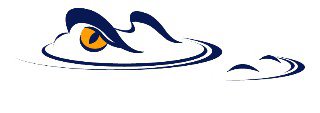 Land O’ Lakes High School – Gator Athletics	High school athletics can be very demanding of students’ time.  We recognize that many student-athletes excel in more than one sport, and encourage participation in as many activities on campus that a student can reasonably manage.  There is an overlap for many sports of different seasons (fall to winter, winter to spring) that the coaches account for as much as possible when creating try-outs and scheduling practices.	Many athletes also participate in athletic programs outside of the high school: travel teams, private lessons, local leagues, etc.  As a school, we cannot regulate these activities, however our coaches may have rules regarding what happens if an athlete misses a high school practice, and that may require students to make a choice regarding which team to participate with: school or outside team.	Land O’ Lakes High School does not promote, nor recommend, any athlete participate on two sports that take place during the same high school season (fall, winter, spring).  On the very rare occasion that this is permitted, the following items must be fulfilled prior to the student being placed on both teams’ rosters:Student-Athlete must have at least a 3.0 weighted GPA (cumulative)The athlete must create a calendar for all dates of that season (fall, winter, spring) indicating which sport he/she will be with on which dates.  If he/she plans to attend both sports on the same date, times must be included.  (It is suggested that the athlete work with the coaches involved when creating the calendar).  Weather concerns and event cancellations may cause some changes to the calendar, but in general it should provide a schedule all parties agree upon.This form should be signed by the student-athlete, parent, and BOTH head coaches.  It, along with a copy of the calendar, then needs to be submitted to the athletic director for approval. Signatures below indicate that each person has seen, and approves of, the calendar for this student to participate in two sports during the same season.___________________________________________		___________________________________________Student-Athlete Name				Student-Athlete Signature___________________________________________		___________________________________________Parent/Guardian Name				Parent/Guardian Signature___________________________________________		___________________________________________Coach #1 Name/Sport				Coach #1 Signature___________________________________________		___________________________________________Coach #2 Name/Sport				Coach #2 Signature